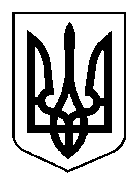 БЕРИСЛАВСЬКА  МІСЬКА  РАДАБЕРИСЛАВСЬКОГО РАЙОНУ ХЕРСОНСЬКОЇ ОБЛАСТІПРОЕКТ    Р І Ш Е Н Н Я 12  СЕСІЇ МІСЬКОЇ РАДИ VІІІ  СКЛИКАННЯвід                                                                                                                        №           Розглянувши лист обласного фонду підтримки індивідуального житлового будівництва на селі від 16 червня 2021 року № 446 щодо подальшого                                співфінансування   «Програми індивідуального житлового будівництва «Власний дім» на 2021 – 2025 роки», відповідно до статті 91 Бюджетного кодексу України, керуючись статтями 27, 31, 52 Закону України «Про місцеве самоврядування в Україні»,  міська рада                                                            В И Р І Ш И Л А :       1.Внести зміни до  рішення 10 сесії міської ради VІІІ  скликання від  28.05.2021          № 232 «Про    програму індивідуального житлового будівництва  «Власний дім» на 2021 – 2025 роки», а саме:         1.1.  у пункті 7 «Загальний обсяг фінансових ресурсів, необхідних для реалізації програми, всього» розділу I „Паспорт програми” слова та цифри «450,0 тис грн.» замінить словами та цифрами  «725,0 тис.грн »;        1.2. у підпункті «Фінансове забезпечення Програми» розділу III «Визначення мети Програми» слова та цифри «2021 рік – 50 тис. грн.» замінить на слова та цифри  «2021 рік – 325 тис. грн.»;        1.3. додаток 1 до «Програми індивідуального житлового  будівництва “Власний дім” на 2021-2025 роки» викласти у редакції, що додається.         2. Контроль за виконанням цього рішення покласти на постійну комісію                міської ради з питань соціально-економічного і культурного розвитку, планування, обліку, бюджету, фінансів і цін та сприяння розвитку підприємництва, управління комунальною власністю, інвестиційною діяльністю, зовнішньоекономічної діяльності та адміністративно-територіального устрою.Міський голова                                                                    Олександр ШАПОВАЛОВ                                                                                                                                                   Додаток                                                                                                                               до Програми індивідуального житлового                                                                                                                                                                                   будівництва “Власний дім” на 2021-2025 роки     Перелік заходів, обсягів та джерела фінансування  Про внесення змін до  рішення 10 сесії міської ради VІІІ  скликання від  28.05.2021  № 232 «Про    програму індивідуального житлового будівництва  «Власний дім» на 2021 – 2025 роки»
№ з/пНайменування заходу та ВиконавецьТермін виконання заходуДжерело фінансуванняОрієнтовні обсяги фінансування (вартість) тис.грн. у т.чОрієнтовні обсяги фінансування (вартість) тис.грн. у т.чОрієнтовні обсяги фінансування (вартість) тис.грн. у т.чОрієнтовні обсяги фінансування (вартість) тис.грн. у т.чОрієнтовні обсяги фінансування (вартість) тис.грн. у т.чОрієнтовні обсяги фінансування (вартість) тис.грн. у т.чОчікувані результати№ з/пНайменування заходу та ВиконавецьТермін виконання заходуДжерело фінансуваннявсього20212022202320242025Очікувані результати1Надання пільговихдовгостроковихкредитівіндивідуальнимсільськимзабудовникам вобсягах наявнихресурсів  Обласний фонд підтримки індивідуального будівництва на селі2021-2025 бюджет міської територіальної громади  725325100 100100 100Збільшення кількості громадян, які отримали пільговий кредит